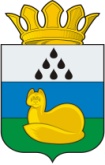 Администрация 
Уватского муниципального районаПОСТАНОВЛЕНИЕНачало формыОб утверждении Положения  об установлении предельного уровня соотношений среднемесячной заработной платы руководителей, их заместителей, главных бухгалтеров муниципальных учреждений, муниципальных унитарных предприятий Уватского муниципального района В соответствии со статьей 145 Трудового кодекса Российской Федерации, Федеральным законом от 06.10.2003 № 131-ФЗ «Об общих принципах организации местного самоуправления в Российской Федерации»,Уставом Уватского муниципального района Тюменской области:1. Утвердить Положение об установлении предельного уровня соотношений среднемесячной заработной платы руководителей, их заместителей, главных бухгалтеров муниципальных учреждений, муниципальных унитарных предприятий Уватского муниципального района согласно приложению к настоящему постановлению.2. Руководителям муниципальных учреждений, муниципальных унитарных предприятий Уватского муниципального района довести настоящее постановление до всех работников муниципальных учреждений и  муниципальных унитарных предприятий. 3. Сектору делопроизводства, документационного обеспечения и контроля Аппарата Главы администрации Уватского муниципального района (Васильева А.Ю.) настоящее постановление:а) обнародовать путём размещения на информационных стендах в местах, установленных администрацией Уватского муниципального района;б) разместить на сайте Уватского муниципального района в сети «Интернет».4. Настоящее постановление вступает в силу со дня его обнародования и распространяет свое действие на правоотношения, возникшие с 1 января 2017 года.5. Контроль за исполнением настоящего постановления возложить на заместителя Главы администрации Уватского муниципального района, Руководителя Аппарата Главы администрации Уватского муниципального района.Глава                                                                                                  С.Г. ПутминПриложение к постановлению администрацииУватского муниципального районаот ДД,ММ.2017 № ____Положение об установлении предельного уровня соотношений среднемесячной заработной платы руководителей, их заместителей, главных бухгалтеров муниципальных учреждений, муниципальных унитарных предприятий Уватского муниципального района1.  Настоящее Положение устанавливает предельный уровень соотношения среднемесячной заработной платы руководителей, их заместителей, главных бухгалтеров муниципальных учреждений, муниципальных унитарных предприятий Уватского муниципального района (далее – организации), формируемой за счет всех источников финансового обеспечения и рассчитываемой за календарный год, и среднемесячной заработной платы работников организации (без учета заработной платы соответствующего руководителя, его заместителей, главного бухгалтера организации) (далее – предельный уровень соотношения среднемесячной заработной платы руководителей, их заместителей и главных бухгалтеров организаций и среднемесячной заработной платы работников таких организаций) с учетом пределов, установленных пунктом 2 настоящего Положения.2.Предельный уровень соотношения среднемесячной заработной платы руководителей, их заместителей иглавных бухгалтеров организаций и среднемесячной заработной платы работников таких организаций устанавливается в следующих пределах:а) для руководителей организаций – в кратности от 1 до 9 (среднемесячная заработная плата руководителя организации не должна превышать девятикратный размер среднемесячной заработной платы работников данной организации);б) для заместителей руководителей организаций:в случае если в штатном расписании организации предусмотрена только одна должность заместителя руководителя организации – в кратности от 1 до 6 (среднемесячная заработная плата заместителя руководителя организации не должна превышать шестикратный размер среднемесячной заработной платы работников данной организации);в случае если в штатном расписании организации предусмотрены две и более должности заместителей руководителя организации – в кратности от 1 до 4 (среднемесячная заработная плата заместителя руководителя организации не должна превышать четырехкратный размер среднемесячной заработной платы работников данной организации);в) для главных бухгалтеров организаций – в кратности от 1 до 3 (среднемесячная заработная плата главного бухгалтера организации не должна превышать трехкратный размер среднемесячной заработной платы работников данной организации).г) в случае если главный бухгалтер одновременно является заместителем руководителя организации – предельный уровень соотношения его заработной платы определяется в соответствии с правилами, установленными четвертым и пятым абзацем настоящего пункта (правила, установленные абзацем шестым настоящего пункта, в этом случае не применяются).3. Установить, что информация о среднемесячной заработной плате руководителей, их заместителей, главных бухгалтеров организаций размещается в информационно-телекоммуникационной сети «Интернет» на официальном сайте Уватского муниципального района, в порядке, установленном муниципальным правовым актом администрации Уватского муниципального района.ДД.ММ.2017с. Уват№ ПРОЕКТ